Admission to Candidacy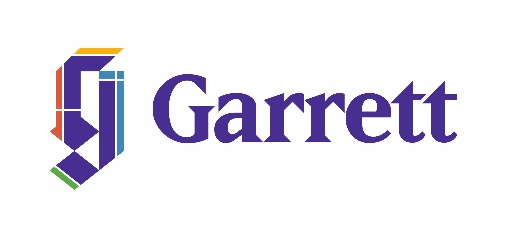 For approval by D.Min CommitteeRegistration Services 847.866.3905 | registrar@garrett.edu | 2121 Sheridan Road | Evanston, Illinois 60201 | 800.SEMINARY| www.garrett.eduAfter filling out your name, date, and title, please print this form. This form must be signed by both the OSAT and the Faculty Team, and the original with signatures must be given to the DMin Program Coordinator for action by the DMin Committee.Name of Participant       				Date of Enrollment      Research Project Title       Action of the On-Site Advisory TeamThe members of the OSAT met on       (date) at       (place) to discuss and evaluate the readiness of the Participant to be admitted to candidacy in the Doctor of Ministry Program. After due consideration of his/her performance in the program and growth in competence in the practice of ministry, the Team voted to recommend him/her for Admission to Candidacy.Signed	     , Advisory Team Chairperson	     , Faculty Adviser or Track Coordinator Action of the Faculty TeamThe members of the Faculty Team met on       (date) at       (place) to consider the evidence of this Participant’s performance and progress in the Doctor of Ministry Program. After due consideration of the Participant’s academic capabilities and the project proposal, the Team voted to recommend him/her for Admission to Candidacy.Signed	     , Faculty Adviser	     , Faculty Reader	     , Faculty ReaderC.    Action of the DMin CommitteeAdmission to Candidacy voted by the D.Min. committee on       (date).Signed      , DMin Program DirectorD.  Action of FacultyAdmission to Candidacy voted by the Garrett-Evangelical Faculty on       (date).Signed      , Academic Dean